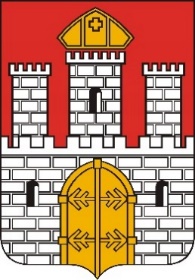 Lp.Zadania w zakresieTreść przedsięwzięciaTreść przedsięwzięciaTreść przedsięwzięciaTreść przedsięwzięciaWykonawcawspółwykonawcaTermin   realizacjiTermin   realizacjiTermin   realizacjiTermin   realizacjiTermin   realizacjiTermin   realizacjiTermin   realizacjiTermin   realizacjiTermin   realizacjiTermin   realizacjiTermin   realizacjiTermin   realizacjiTermin   realizacjiTermin   realizacjiTermin   realizacjiTermin   realizacjiTermin   realizacjiTermin   realizacjiTermin   realizacjiTermin   realizacjiTermin   realizacjiTermin   realizacjiUwagiLp.Zadania w zakresieTreść przedsięwzięciaTreść przedsięwzięciaTreść przedsięwzięciaTreść przedsięwzięciaWykonawcawspółwykonawcaIIIIII								e miasta  08 -  2008III								e miasta  08 -  2008IIIIVIVVVVIVIVIIVIIVIIIVIIIIXIXXXXIXIIUwagi    1. Szczebla                    nadrzędnego             i wojewódzkiego Udział w ćwiczeniach i treningach obronnych  ujętych w planie szkolenia na 2024 r. Udział w ćwiczeniach i treningach obronnych  ujętych w planie szkolenia na 2024 r. Udział w ćwiczeniach i treningach obronnych  ujętych w planie szkolenia na 2024 r. Udział w ćwiczeniach i treningach obronnych  ujętych w planie szkolenia na 2024 r.Dyrektor WBZK UWPrezydent MiastaDyrektor WZKiB UMInspektorzy WZKiB UM. 2.Organizacyjnym i prac normatywnych1.  Opracowywanie       zarządzeń  i   wytycznych  Prezydenta  Miasta  regulujących  przygotowania  obronne  na    obszarze   miasta Włocławek.1.  Opracowywanie       zarządzeń  i   wytycznych  Prezydenta  Miasta  regulujących  przygotowania  obronne  na    obszarze   miasta Włocławek.1.  Opracowywanie       zarządzeń  i   wytycznych  Prezydenta  Miasta  regulujących  przygotowania  obronne  na    obszarze   miasta Włocławek.1.  Opracowywanie       zarządzeń  i   wytycznych  Prezydenta  Miasta  regulujących  przygotowania  obronne  na    obszarze   miasta Włocławek.Prezydent MiastaDyrektor WZKiB UMGł. spec. ds. obronnych.                       2.Organizacyjnym i prac normatywnych2.   Opracowanie   i    uzgodnienie      „Planów  działania          kierowników   miejskich  jednostek   organizacyjnych          w  zakresie zadań  obronnych  na  2024 r.”. 2.   Opracowanie   i    uzgodnienie      „Planów  działania          kierowników   miejskich  jednostek   organizacyjnych          w  zakresie zadań  obronnych  na  2024 r.”. 2.   Opracowanie   i    uzgodnienie      „Planów  działania          kierowników   miejskich  jednostek   organizacyjnych          w  zakresie zadań  obronnych  na  2024 r.”. 2.   Opracowanie   i    uzgodnienie      „Planów  działania          kierowników   miejskich  jednostek   organizacyjnych          w  zakresie zadań  obronnych  na  2024 r.”. Dyrektor WZKiB UMKierownicy miejskich jednostek organizacyjnychGł. spec. ds. obronnych.            Do 29Do 29 2.Organizacyjnym i prac normatywnych3.  Aktualizacja „Regulaminu Organizacyjnego Urzędu      Miasta Włocławek na czas wojny” .3.  Aktualizacja „Regulaminu Organizacyjnego Urzędu      Miasta Włocławek na czas wojny” .3.  Aktualizacja „Regulaminu Organizacyjnego Urzędu      Miasta Włocławek na czas wojny” .3.  Aktualizacja „Regulaminu Organizacyjnego Urzędu      Miasta Włocławek na czas wojny” .Prezydent MiastaDyrektor WZKiB UMGł. spec. ds. obronnych,Insp. ds. operacyjnych;Dyrektorzy komórek organizacyjnych UM. 2.Organizacyjnym i prac normatywnych4.  Aktualizacja  zakresów  czynności  na czas wojny      komórek organizacyjnych Urzędu Miasta.4.  Aktualizacja  zakresów  czynności  na czas wojny      komórek organizacyjnych Urzędu Miasta.4.  Aktualizacja  zakresów  czynności  na czas wojny      komórek organizacyjnych Urzędu Miasta.4.  Aktualizacja  zakresów  czynności  na czas wojny      komórek organizacyjnych Urzędu Miasta.Dyrektor WZKiB UMDyrektor WOPiKGł. spec. ds. obronnych,   Insp. ds. operacyjnych;Dyrektorzy komórek organizacyjnych UM.3.WspółdziałaniaZapewnienie  współdziałania  cywilno  - wojskowego    w szczególności dotyczącego:Zapewnienie  współdziałania  cywilno  - wojskowego    w szczególności dotyczącego:Zapewnienie  współdziałania  cywilno  - wojskowego    w szczególności dotyczącego:Zapewnienie  współdziałania  cywilno  - wojskowego    w szczególności dotyczącego:3.Współdziałania1/  przygotowania   elementów systemu obronnego    miasta umożliwiającego mobilizacyjne rozwinię-   cie Sił  Zbrojnych  RP, w   tym   przygotowania    „Akcji  Kurierskiej”;Prezydent MiastaDyrektorzy:WSO  i   WZKiB UMKierownicy miejskich            jednostek organizacyjnych;Pozostali  Dyrektorzy                         Wydziałów UM;3.Współdziałania2/  realizacji  zadań  na  rzecz wojsk sojuszniczych      wynikających   z  obowiązków państwa - gospo-darza   - (HNS);Prezydent MiastaDyrektorzy:WSO  i   WZKiB UMKierownicy miejskich            jednostek organizacyjnych;Pozostali  Dyrektorzy                         Wydziałów UM;3.Współdziałania3/  planowania  i organizacji   świadczeń na   rzecz        obrony; Prezydent MiastaDyrektorzy:WSO  i   WZKiB UMKierownicy miejskich            jednostek organizacyjnych;Pozostali  Dyrektorzy                         Wydziałów UM;Lp.Zadania w zakresieTreść przedsięwzięciaTreść przedsięwzięciaTreść przedsięwzięciaTreść przedsięwzięciaWykonawcawspółwykonawcaTermin   realizacjiTermin   realizacjiTermin   realizacjiTermin   realizacjiTermin   realizacjiTermin   realizacjiTermin   realizacjiTermin   realizacjiTermin   realizacjiTermin   realizacjiTermin   realizacjiTermin   realizacjiTermin   realizacjiTermin   realizacjiTermin   realizacjiTermin   realizacjiTermin   realizacjiTermin   realizacjiTermin   realizacjiTermin   realizacjiTermin   realizacjiTermin   realizacjiUwagiLp.Zadania w zakresieTreść przedsięwzięciaTreść przedsięwzięciaTreść przedsięwzięciaTreść przedsięwzięciaWykonawcawspółwykonawcaIIIIII								e miasta  08 -  2008III								e miasta  08 -  2008IIIIVIVVVVIVIVIIVIIVIIIVIIIIXIXXXXIXIIUwagi4/  przygotowania  rezerw  osobowych  na potrzeby      jednostek  wojskowych    i    innych     jednostek           organizacyjnych przewidzianych do wykonywa-     nia  zadań   obronnych; 4/  przygotowania  rezerw  osobowych  na potrzeby      jednostek  wojskowych    i    innych     jednostek           organizacyjnych przewidzianych do wykonywa-     nia  zadań   obronnych; Gł. spec. ds. obronnych,                  Insp. ds. operacyjnych. 5/  działalności kontrolnej i szkoleniowej.  5/  działalności kontrolnej i szkoleniowej.  Gł. spec. ds. obronnych,                  Insp. ds. operacyjnych. Współdziałanie z WBZK UW w zakresie przygotowań miasta do funkcjonowania w warunkach zewnętrznego zagrożenia państwa  i w czasie wojny.Współdziałanie z WBZK UW w zakresie przygotowań miasta do funkcjonowania w warunkach zewnętrznego zagrożenia państwa  i w czasie wojny.Współdziałanie z WBZK UW w zakresie przygotowań miasta do funkcjonowania w warunkach zewnętrznego zagrożenia państwa  i w czasie wojny.Współdziałanie z WBZK UW w zakresie przygotowań miasta do funkcjonowania w warunkach zewnętrznego zagrożenia państwa  i w czasie wojny.Prezydent MiastaDyrektor WZKiB UM.  4.         Spraw ogólnoobronych1.  Aktualizacja   dokumentacji   ogólnoobronnej w         szczególności   dotyczącej:1.  Aktualizacja   dokumentacji   ogólnoobronnej w         szczególności   dotyczącej:1.  Aktualizacja   dokumentacji   ogólnoobronnej w         szczególności   dotyczącej:1.  Aktualizacja   dokumentacji   ogólnoobronnej w         szczególności   dotyczącej:Prezydent MiastaDyrektor  WZKiB UMWydział OPiKGł. spec. ds. obronnych;Dyrektorzy Wydziałów UM;Kierownicy miejskich                    jednostek organizacyjnych.  4.         Spraw ogólnoobronych1/  „Zakresów działania wydziałów  Urzędu   Miasta  Włocławek w dziedzinie  obronności     państwa                       w czasie  pokoju”   oraz  „ Zakresów    działania  miejskich   jednostek    organizacyjnych w  dzie- dzinie obronności państwa  w czasie pokoju”;1/  „Zakresów działania wydziałów  Urzędu   Miasta  Włocławek w dziedzinie  obronności     państwa                       w czasie  pokoju”   oraz  „ Zakresów    działania  miejskich   jednostek    organizacyjnych w  dzie- dzinie obronności państwa  w czasie pokoju”;1/  „Zakresów działania wydziałów  Urzędu   Miasta  Włocławek w dziedzinie  obronności     państwa                       w czasie  pokoju”   oraz  „ Zakresów    działania  miejskich   jednostek    organizacyjnych w  dzie- dzinie obronności państwa  w czasie pokoju”;Prezydent MiastaDyrektor  WZKiB UMWydział OPiKGł. spec. ds. obronnych;Dyrektorzy Wydziałów UM;Kierownicy miejskich                    jednostek organizacyjnych.  4.         Spraw ogólnoobronych2 / „Stałego Dyżuru Prezydenta Miasta Włocławek ”       oraz „Stałych Dyżurów Prezesów/Dyrektorów     miejskich jednostek  organizacyjnych”;2 / „Stałego Dyżuru Prezydenta Miasta Włocławek ”       oraz „Stałych Dyżurów Prezesów/Dyrektorów     miejskich jednostek  organizacyjnych”;2 / „Stałego Dyżuru Prezydenta Miasta Włocławek ”       oraz „Stałych Dyżurów Prezesów/Dyrektorów     miejskich jednostek  organizacyjnych”;Prezydent MiastaDyrektor  WZKiB UMWydział OPiKGł. spec. ds. obronnych;Dyrektorzy Wydziałów UM;Kierownicy miejskich                    jednostek organizacyjnych.  4.         Spraw ogólnoobronych3/ „Regulaminu organizacyjnego  na   czas  wojny      Miasta  Włocławek” oraz „Regulaminu organiza-       cyjnego  na  czas  wojny miejskich  jednostek        organizacyjnych”.3/ „Regulaminu organizacyjnego  na   czas  wojny      Miasta  Włocławek” oraz „Regulaminu organiza-       cyjnego  na  czas  wojny miejskich  jednostek        organizacyjnych”.3/ „Regulaminu organizacyjnego  na   czas  wojny      Miasta  Włocławek” oraz „Regulaminu organiza-       cyjnego  na  czas  wojny miejskich  jednostek        organizacyjnych”.Prezydent MiastaDyrektor  WZKiB UMWydział OPiKGł. spec. ds. obronnych;Dyrektorzy Wydziałów UM;Kierownicy miejskich                    jednostek organizacyjnych.  4.         Spraw ogólnoobronych2.  Opracowanie i przesłanie do Wojewody i Prezydenta               Miasta      (według      właściwości)      sprawozdania                z  realizacji zadań obronnych w 2024 r.: 2.  Opracowanie i przesłanie do Wojewody i Prezydenta               Miasta      (według      właściwości)      sprawozdania                z  realizacji zadań obronnych w 2024 r.: 2.  Opracowanie i przesłanie do Wojewody i Prezydenta               Miasta      (według      właściwości)      sprawozdania                z  realizacji zadań obronnych w 2024 r.: 2.  Opracowanie i przesłanie do Wojewody i Prezydenta               Miasta      (według      właściwości)      sprawozdania                z  realizacji zadań obronnych w 2024 r.: Prezydent MiastaDyrektor  WZKiB UMWydział OPiKGł. spec. ds. obronnych;Dyrektorzy Wydziałów UM;Kierownicy miejskich                    jednostek organizacyjnych.  4.         Spraw ogólnoobronych1/  kierownicy miejskich jednostek organizacyjnych;1/  kierownicy miejskich jednostek organizacyjnych;1/  kierownicy miejskich jednostek organizacyjnych;Prezydent MiastaDyrektor  WZKiB UMWydział OPiKGł. spec. ds. obronnych;Dyrektorzy Wydziałów UM;Kierownicy miejskich                    jednostek organizacyjnych.15  4.         Spraw ogólnoobronych2/  dyrektorzy  Wydziałów i Biur;2/  dyrektorzy  Wydziałów i Biur;2/  dyrektorzy  Wydziałów i Biur;Prezydent MiastaDyrektor  WZKiB UMWydział OPiKGł. spec. ds. obronnych;Dyrektorzy Wydziałów UM;Kierownicy miejskich                    jednostek organizacyjnych.15  4.         Spraw ogólnoobronych3/  WZKiB UM   do    WBZK K-P  UW          (sprawozdanie   zbiorcze  za   miasto).         3/  WZKiB UM   do    WBZK K-P  UW          (sprawozdanie   zbiorcze  za   miasto).         3/  WZKiB UM   do    WBZK K-P  UW          (sprawozdanie   zbiorcze  za   miasto).         Prezydent MiastaDyrektor  WZKiB UMWydział OPiKGł. spec. ds. obronnych;Dyrektorzy Wydziałów UM;Kierownicy miejskich                    jednostek organizacyjnych.31Lp.Zadania w zakresieTreść przedsięwzięciaTreść przedsięwzięciaTreść przedsięwzięciaTreść przedsięwzięciaWykonawcawspółwykonawcaWykonawcawspółwykonawcaTermin   realizacjiTermin   realizacjiTermin   realizacjiTermin   realizacjiTermin   realizacjiTermin   realizacjiTermin   realizacjiTermin   realizacjiTermin   realizacjiTermin   realizacjiTermin   realizacjiTermin   realizacjiTermin   realizacjiTermin   realizacjiTermin   realizacjiTermin   realizacjiTermin   realizacjiTermin   realizacjiTermin   realizacjiTermin   realizacjiTermin   realizacjiUwagiLp.Zadania w zakresieTreść przedsięwzięciaTreść przedsięwzięciaTreść przedsięwzięciaTreść przedsięwzięciaWykonawcawspółwykonawcaWykonawcawspółwykonawcaIIIIII								e miasta  08 -  2008III								e miasta  08 -  2008IIIIVIVVVVIVIVIIVIIVIIIVIIIIXIXXXIXIIUwagi5.Planowaniaoperacyjnego1.   Aktualizacja  „Planu  operacyjnego   funkcjonowania       miasta Włocławek na prawach powiatu w warunkach       zewnętrznego zagrożenia bezpieczeństwa  państwa                 i w czasie wojny”. 1.   Aktualizacja  „Planu  operacyjnego   funkcjonowania       miasta Włocławek na prawach powiatu w warunkach       zewnętrznego zagrożenia bezpieczeństwa  państwa                 i w czasie wojny”. 1.   Aktualizacja  „Planu  operacyjnego   funkcjonowania       miasta Włocławek na prawach powiatu w warunkach       zewnętrznego zagrożenia bezpieczeństwa  państwa                 i w czasie wojny”. 1.   Aktualizacja  „Planu  operacyjnego   funkcjonowania       miasta Włocławek na prawach powiatu w warunkach       zewnętrznego zagrożenia bezpieczeństwa  państwa                 i w czasie wojny”.         Prezydent MiastaDyrektor WZKiB UMGł. spec. ds. obronnych.Insp. ds. operacyjnych.          Prezydent MiastaDyrektor WZKiB UMGł. spec. ds. obronnych.Insp. ds. operacyjnych.  5.Planowaniaoperacyjnego2.   Aktualizacja kart realizacji zadań operacyjnych dla        Wydziałów  i Biur Urzędu Miasta.2.   Aktualizacja kart realizacji zadań operacyjnych dla        Wydziałów  i Biur Urzędu Miasta.2.   Aktualizacja kart realizacji zadań operacyjnych dla        Wydziałów  i Biur Urzędu Miasta.2.   Aktualizacja kart realizacji zadań operacyjnych dla        Wydziałów  i Biur Urzędu Miasta.Prezydent MiastaDyrektor WZKiB UMGł. spec. ds. obronnych; Insp. ds. operacyjnych.                    Dyrektorzy Wydziałów i Biur  UM. Prezydent MiastaDyrektor WZKiB UMGł. spec. ds. obronnych; Insp. ds. operacyjnych.                    Dyrektorzy Wydziałów i Biur  UM. 6.KierowaniaAktualizacja  planu przemieszczenia i funkcjonowania  Prezydenta Miasta  w ZMP. Aktualizacja  planu przemieszczenia i funkcjonowania  Prezydenta Miasta  w ZMP. Aktualizacja  planu przemieszczenia i funkcjonowania  Prezydenta Miasta  w ZMP. Aktualizacja  planu przemieszczenia i funkcjonowania  Prezydenta Miasta  w ZMP. Prezydent MiastaDyrektor  WZKiB UMDyrektorzy:WOPiK; WE; INF UM;Gł. spec.  ds. obronnych,                        insp.  ds.  operacyjnych.Prezydent MiastaDyrektor  WZKiB UMDyrektorzy:WOPiK; WE; INF UM;Gł. spec.  ds. obronnych,                        insp.  ds.  operacyjnych.6.KierowaniaDokonanie  oceny  aktualnego   stanu    wyposażenia                i  przygotowania obiektu planowanego na GSK w ZMP. Dokonanie  oceny  aktualnego   stanu    wyposażenia                i  przygotowania obiektu planowanego na GSK w ZMP. Dokonanie  oceny  aktualnego   stanu    wyposażenia                i  przygotowania obiektu planowanego na GSK w ZMP. Dokonanie  oceny  aktualnego   stanu    wyposażenia                i  przygotowania obiektu planowanego na GSK w ZMP. Prezydent MiastaDyrektor  WZKiB UMDyrektorzy:WOPiK; WE; INF UM;Gł. spec.  ds. obronnych,                        insp.  ds.  operacyjnych.Prezydent MiastaDyrektor  WZKiB UMDyrektorzy:WOPiK; WE; INF UM;Gł. spec.  ds. obronnych,                        insp.  ds.  operacyjnych.6.Kierowania3.   Aktualizacja wydziałowych planów   przemieszczenia       na   GSK   w   ZMP   oraz opracowanie tych planów     przez   Dyrektorów Wydziałów i Biur – według potrzeb.3.   Aktualizacja wydziałowych planów   przemieszczenia       na   GSK   w   ZMP   oraz opracowanie tych planów     przez   Dyrektorów Wydziałów i Biur – według potrzeb.3.   Aktualizacja wydziałowych planów   przemieszczenia       na   GSK   w   ZMP   oraz opracowanie tych planów     przez   Dyrektorów Wydziałów i Biur – według potrzeb.3.   Aktualizacja wydziałowych planów   przemieszczenia       na   GSK   w   ZMP   oraz opracowanie tych planów     przez   Dyrektorów Wydziałów i Biur – według potrzeb.Prezydent MiastaDyrektor  WZKiB UMDyrektorzy:WOPiK; WE; INF UM;Gł. spec.  ds. obronnych,                        insp.  ds.  operacyjnych.Prezydent MiastaDyrektor  WZKiB UMDyrektorzy:WOPiK; WE; INF UM;Gł. spec.  ds. obronnych,                        insp.  ds.  operacyjnych.6.Kierowania4. Aktualizacja  regulaminu GSK Prezydenta Miasta.4. Aktualizacja  regulaminu GSK Prezydenta Miasta.4. Aktualizacja  regulaminu GSK Prezydenta Miasta.4. Aktualizacja  regulaminu GSK Prezydenta Miasta.Prezydent MiastaDyrektor  WZKiB UMDyrektorzy:WOPiK; WE; INF UM;Gł. spec.  ds. obronnych,                        insp.  ds.  operacyjnych.Prezydent MiastaDyrektor  WZKiB UMDyrektorzy:WOPiK; WE; INF UM;Gł. spec.  ds. obronnych,                        insp.  ds.  operacyjnych.6.Kierowania5. Aktualizująca zmiana dokumentacji  Stanowiska Kierowania w dotychczasowym miejscu pracy uwzględniajaca zmiany w strukturach organizacyjnych Urzędu Miasta.5. Aktualizująca zmiana dokumentacji  Stanowiska Kierowania w dotychczasowym miejscu pracy uwzględniajaca zmiany w strukturach organizacyjnych Urzędu Miasta.5. Aktualizująca zmiana dokumentacji  Stanowiska Kierowania w dotychczasowym miejscu pracy uwzględniajaca zmiany w strukturach organizacyjnych Urzędu Miasta.5. Aktualizująca zmiana dokumentacji  Stanowiska Kierowania w dotychczasowym miejscu pracy uwzględniajaca zmiany w strukturach organizacyjnych Urzędu Miasta.Dyrektor  WZKiB UMDyrektorzy:WOPiK; WE; INF UM;Gł. spec.  ds. obronnych,                    Insp.  ds. operacyjnych.Dyrektor  WZKiB UMDyrektorzy:WOPiK; WE; INF UM;Gł. spec.  ds. obronnych,                    Insp.  ds. operacyjnych.Lp.Zadania w zakresieTreść przedsięwzięciaWykonawcawspółwykonawcaTermin   realizacjiTermin   realizacjiTermin   realizacjiTermin   realizacjiTermin   realizacjiTermin   realizacjiTermin   realizacjiTermin   realizacjiTermin   realizacjiTermin   realizacjiTermin   realizacjiTermin   realizacjiTermin   realizacjiTermin   realizacjiTermin   realizacjiTermin   realizacjiTermin   realizacjiTermin   realizacjiTermin   realizacjiTermin   realizacjiTermin   realizacjiTermin   realizacjiTermin   realizacjiUwagiLp.Zadania w zakresieTreść przedsięwzięciaWykonawcawspółwykonawcaIIIII								e miasta  08 -  2008III								e miasta  08 -  2008IIIIVIVVVVIVIVIIVIIVIIIVIIIIXIXXXXIXIXIIXIIUwagi7.Zabezpieczenia potrzeb Sił Zbrojnych1.  Stwarzanie warunków zapewniających   świadczenie         usług  na rzecz SZ RP oraz przygotowanie warunków       (infrastrukturalnych i organizacyjnych) do  wspierania           sił  sojuszniczych na obszarze Miasta i Województwa      Kujawsko- Pomorskiego (HNS).      Prezydent MiastaDyrektor  WZKiB UM Dyrektorzy Wydziałów          i Biur UM; Kierownicy miejskich jednostek organizacyjnych;Gł. spec. ds. obronnych;Kierownicy miejskich służb, straży i inspekcji.   7.Zabezpieczenia potrzeb Sił Zbrojnych2.  Stwarzanie  warunków     zapewniających     sprawne       mobilizacyjne       rozwinięcie     Sił    Zbrojnych   RP,       w szczególności  poprzez rozwinięcie  Akcji       Kurierskiej.Prezydent MiastaDyrektor  WSO UM;Dyrektorzy Wydziałów UM.7.Zabezpieczenia potrzeb Sił Zbrojnych3.  Przygotowanie i   przeprowadzenie  na terenie miasta     kwalifikacji   wojskowej 2024 r.Prezydent MiastaDyrektor WZKiB UM;Insp. ds. wojskowych WZKiB.7.Zabezpieczenia potrzeb Sił Zbrojnych4.Przeprowadzenie  rejestracji przedpoborowych.Prezydent MiastaDyrektor WZKiB UM;Insp. ds. wojskowych WZKiB.7.Zabezpieczenia potrzeb Sił Zbrojnych5.   Prowadzenie spraw związanych   z  wyłączeniem       żołnierzy   rezerwy od   obowiązku  pełnienia   czynnej   służby wojskowej w razie mobilizacji i w czasie  wojny.Prezydent MiastaDyrektor  WOPiK  UM,Dyrektor BR UM;Kierownicy miejskich                 jednostek organizacyjnych.7.Zabezpieczenia potrzeb Sił Zbrojnych6.   Zawiadamianie szefa wojskowego centrum rekrutacji          o pracownikach podlegających obowiązkowi   czynnej       służby wojskowej.Prezydent MiastaDyrektor  WOPiK  UM,Dyrektor BR UM;Kierownicy miejskich                 jednostek organizacyjnych.7.Zabezpieczenia potrzeb Sił Zbrojnych7.   Opracowanie   i    aktualizacja     wykazu   imiennego      pracowników  Urzędu Miasta   i m.j.o.    (odpowiednio)       będących  żołnierzami   rezerwy   a    podlegajacych          wyłączeniu i  przesłanie ich do  WCR Włocławek. Prezydent MiastaDyrektor  WOPiK  UM,Dyrektor BR UM;Kierownicy miejskich                 jednostek organizacyjnych.7.Zabezpieczenia potrzeb Sił Zbrojnych8.   Prowadzenie  ewidencji   pracowników podlegających       obowiązkowi  służby wojskowej.Prezydent MiastaDyrektor  WOPiK  UM,Dyrektor BR UM;Kierownicy miejskich                 jednostek organizacyjnych.7.Zabezpieczenia potrzeb Sił Zbrojnych8.   Prowadzenie  ewidencji   pracowników podlegających       obowiązkowi  służby wojskowej.Prezydent MiastaDyrektor  WOPiK  UM,Dyrektor BR UM;Kierownicy miejskich                 jednostek organizacyjnych.Lp.Zadania w zakresieTreść przedsięwzięciaWykonawcawspółwykonawcaTermin   realizacjiTermin   realizacjiTermin   realizacjiTermin   realizacjiTermin   realizacjiTermin   realizacjiTermin   realizacjiTermin   realizacjiTermin   realizacjiTermin   realizacjiTermin   realizacjiTermin   realizacjiUwagiLp.Zadania w zakresieTreść przedsięwzięciaWykonawcawspółwykonawcaIII								e miasta  08 -  2008IIIIVVVIVIIVIIIIXXXIXIIUwagi8.Świadczeń na rzecz obrony1.   Przyjmowanie      wniosków   i     wydawanie      zechnemuń Wojewody K-Pzeniadecyzji                                dotyczących   świadczeń    osobistych  i   rzeczowych na       rzecz  obrony. Prezydent MiastaDyrektor  WZKiB UM;Insp. ds. wojskowych WZKiB.8.Świadczeń na rzecz obrony2.   Opracowywanie     planów      świadczeń     osobistych        i    rzeczowych,     które    mają    być      wykonywane        w następnym roku kalendarzowym. Prezydent MiastaDyrektor  WZKiB UM;Insp. ds. wojskowych WZKiB.8.Świadczeń na rzecz obrony3.   Aktualizowanie planów świadczeń osobistych i rzeczo-      wych, które mają być wykonywane w razie ogłoszenia       mobilizacji  i w czasie wojny. Prezydent MiastaDyrektor  WZKiB UM;Insp. ds. wojskowych WZKiB.8.Świadczeń na rzecz obrony4.   Przesyłanie do Wojewody   zestawień   zawierających       dane   dotyczące     świadczeń     przewidzianych    do                                realizacji w 2024 r. Prezydent MiastaDyrektor  WZKiB UM;Insp. ds. wojskowych WZKiB.9.Zadań podmiotówleczniczych Aktualiazcja      „Planu     przygotowania      podmiotów      leczniczych   miasta na   potrzeby obronne państwa”. Prezydent MiastaDyrektor WZKiB UM;Prezes Zarządu MZOZ;Insp. ds. PP i B WZKiB.Dyrektor WZKiBInsp. ds. PP i B WZKiB;.9.Zadań podmiotówleczniczych2.  Aktualizacji „Planu przygotowania  podmiotów    leczni-     czych miasta na potrzeby obronne państwa”    dotyczą-        cych  aktualnego bilansu personelu  medycznego. Prezydent MiastaDyrektor WZKiB UM;Prezes Zarządu MZOZ;Insp. ds. PP i B WZKiB.Dyrektor WZKiBInsp. ds. PP i B WZKiB;.9.Zadań podmiotówleczniczych3.Opracowanie „Planu udzielania świadczeń szpitalnych na potrzeby obronne państwa”Prezydent MiastaDyrektor WZKiB UM;Prezes Zarządu MZOZ;Insp. ds. PP i B WZKiB.Dyrektor WZKiBInsp. ds. PP i B WZKiB;.Do 159.Zadań podmiotówleczniczych4.  Aktualizacja  „Planu   organiazacji   i     funkcjonowania     Zespołów zastępczych miejsc szpitalnych na potrzeby obronne państwa” na terenie miasta.Prezydent MiastaDyrektor WZKiB UM;Prezes Zarządu MZOZ;Insp. ds. PP i B WZKiB.Dyrektor WZKiBInsp. ds. PP i B WZKiB;.9.Zadań podmiotówleczniczych5. Aktualizująca zmiana uwzględniająca ewentualne  rozmieszczenie zespołów zastępczych miejsc  szpitalnych w  innych obiektach. Prezydent MiastaDyrektor WZKiB UM;Prezes Zarządu MZOZ;Insp. ds. PP i B WZKiB.Dyrektor WZKiBInsp. ds. PP i B WZKiB;.10.Szkoleniaobronnego1. Aktualizacja „Programu szkolenia obronnego Miasta Włocławek na lata 2024-2026”.Prezydent MiastaDyrektor  WZKiB  UM;Gł. spec. ds. obronnych;Insp.  ds. operacyjnych.Do 1510.SzkoleniaobronnegoOpracowanie   rocznego   planu   szkolenia obronnego        na  2024 rok .Prezydent MiastaDyrektor  WZKiB  UM;Gł. spec. ds. obronnych;Insp.  ds. operacyjnych.Lp.Zadania w zakresieTreść przedsięwzięciaTreść przedsięwzięciaWykonawcawspółwykonawcaWykonawcawspółwykonawcaTermin   realizacjiTermin   realizacjiTermin   realizacjiTermin   realizacjiTermin   realizacjiTermin   realizacjiTermin   realizacjiTermin   realizacjiTermin   realizacjiTermin   realizacjiTermin   realizacjiTermin   realizacjiUwagiLp.Zadania w zakresieTreść przedsięwzięciaTreść przedsięwzięciaWykonawcawspółwykonawcaWykonawcawspółwykonawcaIII								e miasta  08 -  2008IIIIVVVIVIIVIIIIXXXIXIIUwagi3.   Realizacja   miejskiego szkolenia  obronnego w  2024  roku w formie ćwiczenia doskonalącego.3.   Realizacja   miejskiego szkolenia  obronnego w  2024  roku w formie ćwiczenia doskonalącego.3.   Realizacja   miejskiego szkolenia  obronnego w  2024  roku w formie ćwiczenia doskonalącego.Prezydent MiastaDyrektor  WZKiB UMGł. spec. ds. obronnych WZKiB UM.Dyrektorzy Wydziałów i Biur UM;Kierownicy miejskich jednostek organizacyjnych;Inspektorzy WZKiB UM.4.Opracownie i przesłanie do WBZK sprawozdania z realizacji szkolenia obronnego na terenie miasta Włocławek za 2024 r.4.Opracownie i przesłanie do WBZK sprawozdania z realizacji szkolenia obronnego na terenie miasta Włocławek za 2024 r.4.Opracownie i przesłanie do WBZK sprawozdania z realizacji szkolenia obronnego na terenie miasta Włocławek za 2024 r.Prezydent MiastaDyrektor WZKiB UM;Gł. spec. ds. obronnych WZKiB UM5. Opracowanie i przesłanie sprawozdania  ze  szkolenia(ćwiczenia doskonalącego) w ramach dotacji celowych  w 2024 roku.5. Opracowanie i przesłanie sprawozdania  ze  szkolenia(ćwiczenia doskonalącego) w ramach dotacji celowych  w 2024 roku.5. Opracowanie i przesłanie sprawozdania  ze  szkolenia(ćwiczenia doskonalącego) w ramach dotacji celowych  w 2024 roku.Prezydent MiastaDyrektor WZKiB UM;Inspektorzy WZKiB UM6. Przeprowadzenie szkolenia dla pracowników miejskich jednostek organizacyjnych odpowiedzialnych za realizację zadań obronnych.6. Przeprowadzenie szkolenia dla pracowników miejskich jednostek organizacyjnych odpowiedzialnych za realizację zadań obronnych.6. Przeprowadzenie szkolenia dla pracowników miejskich jednostek organizacyjnych odpowiedzialnych za realizację zadań obronnych.Dyrektor WZKiB UM;Inspektorzy WZKiB UM11.Działalności kontrolnejKontrole  problemowe w zakresie planowania i realizacji zadań obronnych,  zarządzane  przez Prezydenta Miasta:Kontrole  problemowe w zakresie planowania i realizacji zadań obronnych,  zarządzane  przez Prezydenta Miasta:Dyrektor  WZKiB UM;Gł. spec. ds. obronnychInsp. ds. operacyjnych Insp. ds. PP i BWZKiB UM;Dyrektorzy Wydziałów Kierownicy kontrolowanych miejskich jednostek organizacyjnych.Dyrektor  WZKiB UM;Gł. spec. ds. obronnychInsp. ds. operacyjnych Insp. ds. PP i BWZKiB UM;Dyrektorzy Wydziałów Kierownicy kontrolowanych miejskich jednostek organizacyjnych.11.Działalności kontrolnej1/  MBM sp. z o.o. Dyrektor  WZKiB UM;Gł. spec. ds. obronnychInsp. ds. operacyjnych Insp. ds. PP i BWZKiB UM;Dyrektorzy Wydziałów Kierownicy kontrolowanych miejskich jednostek organizacyjnych.Dyrektor  WZKiB UM;Gł. spec. ds. obronnychInsp. ds. operacyjnych Insp. ds. PP i BWZKiB UM;Dyrektorzy Wydziałów Kierownicy kontrolowanych miejskich jednostek organizacyjnych.11.Działalności kontrolnej2/ Jadłodajnia „u Św. Antoniego”;Dyrektor  WZKiB UM;Gł. spec. ds. obronnychInsp. ds. operacyjnych Insp. ds. PP i BWZKiB UM;Dyrektorzy Wydziałów Kierownicy kontrolowanych miejskich jednostek organizacyjnych.Dyrektor  WZKiB UM;Gł. spec. ds. obronnychInsp. ds. operacyjnych Insp. ds. PP i BWZKiB UM;Dyrektorzy Wydziałów Kierownicy kontrolowanych miejskich jednostek organizacyjnych.11.Działalności kontrolnej3/ MOPR;Dyrektor  WZKiB UM;Gł. spec. ds. obronnychInsp. ds. operacyjnych Insp. ds. PP i BWZKiB UM;Dyrektorzy Wydziałów Kierownicy kontrolowanych miejskich jednostek organizacyjnych.Dyrektor  WZKiB UM;Gł. spec. ds. obronnychInsp. ds. operacyjnych Insp. ds. PP i BWZKiB UM;Dyrektorzy Wydziałów Kierownicy kontrolowanych miejskich jednostek organizacyjnych.11.Działalności kontrolnej4/  MPWiK sp. z o.o.;Dyrektor  WZKiB UM;Gł. spec. ds. obronnychInsp. ds. operacyjnych Insp. ds. PP i BWZKiB UM;Dyrektorzy Wydziałów Kierownicy kontrolowanych miejskich jednostek organizacyjnych.Dyrektor  WZKiB UM;Gł. spec. ds. obronnychInsp. ds. operacyjnych Insp. ds. PP i BWZKiB UM;Dyrektorzy Wydziałów Kierownicy kontrolowanych miejskich jednostek organizacyjnych.